Фонд “Общественное мнение”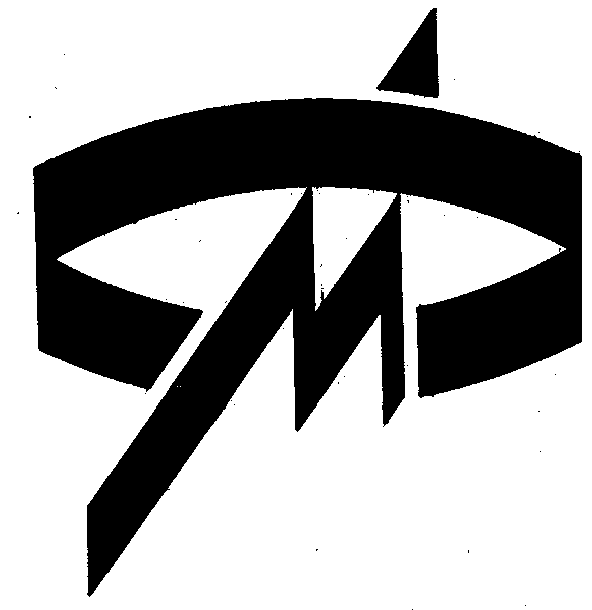 Национализация – на повестке дня?Две трети российских граждан убеждены в том, что приватизация принесла стране больше вреда, чем пользы. Распределение мнений по этому вопросу, как видно из приведенных ниже данных, весьма устойчиво. Оно не слишком сильно зависит от политических ориентаций опрашиваемых, хотя сторонники Г.Зюганова несколько более категоричны в своем неприятии приватизации, чем приверженцы иных претендентов на президентский пост. Вопрос: «Как Вы думаете, приватизация принесла России в целом больше пользы или вреда?»Следует, однако, иметь в виду, что столь негативное отношение наших соотечественников к приватизационной эпопее обусловлено скорее небезосновательной уверенностью в том, что она сопровождалась массовыми нарушениями закона, чем сомнениями в эффективности частной собственности или какими-либо предубеждениями идеологического свойства. В ходе опроса, проведенного в конце мая текущего года, 63% респондентов заявили, что приватизация была проведена "с нарушением закона", и только 6% полагали, что она прошла "по закону".Большинство россиян считает приватизацию "вредной" не столько из-за несогласия с ее сверхзадачей (передачей государственной собственности в частные руки), сколько в силу возмущения по поводу допущенных при этом злоупотреблений, поэтому негативное отношение к ней не оборачивается автоматически установкой на национализацию.Вопрос: «Если какое-либо негосударственное предприятие работает плохо, не выплачивает своим сотрудникам зарплату, то как должно поступить государство: национализировать это предприятие, перепродать его новому владельцу или оставить прежнему?»Как явствует из приведенных данных, число респондентов, полагающих, что плохо работающее негосударственное предприятие должно в конечном итоге остаться в частных руках (у нового или прежнего собственника), всего лишь на 7% уступает числу сторонников национализации. Причем среди высокообразованных респондентов доля противников национализации на 5% выше, чем доля её сторонников. Наиболее энергично поддерживают национализацию респонденты старше 50 лет – группа, в значительной мере состоящая из пенсионеров. В то же время среди молодежи эту идею одобряют лишь 29% опрошенных.Следует учесть, что речь в данном случае идет о скверных предприятиях, которые плохо работают и не платят сотрудникам зарплату. И если даже в рамках предложенного сценария (государство защищает интересы работников, попираемые неумелыми или жуликоватыми хозяевами) лишь 42% опрошенных высказываются за национализацию, то едва ли более 1/3 российских граждан склонны поддерживать эту идею безотносительно к конкретным обстоятельствам. Вопрос: «Если какое-либо негосударственное предприятие работает плохо, не выплачивает своим сотрудникам зарплату, то как должно поступить государство: национализировать это предприятие, перепродать его новому владельцу или оставить прежнему?»Сторонники национализации безоговорочно преобладают среди приверженцев Г.Зюганова и находятся в меньшинстве среди поклонников московского мэра, которые вновь проявляют себя "большими рыночниками", чем электорат Явлинского.Вопрос: «Знаете ли Вы, что существует предложение национализировать коммерческие банки? Если знаете, то как Вы к этому относитесь – положительно или отрицательно?»Идею о национализации коммерческих банков поддерживают 36% респондентов, а отвергают – 15%. На первый взгляд, это весомый аргумент в пользу тезиса о популярности идеи национализации. Но, во-первых, социальный потенциал противников данного предложения выше, чем у его сторонников: здесь больше молодежи, а среди лиц с высшим образованием негативное отношение к нему распространено шире, чем позитивное. Во-вторых, коммерческие банки всегда и везде являются наименее популярными структурами частнопредпринимательского сектора. Финансовый капитал неизбежно воспринимается многими как паразитический, "пьющий кровь" из промышленности, сельского хозяйства, населения. И, в-третьих, сегодня коммерческие банки находятся в нокдауне, их престижу нанесен сильнейший урон. С учетом всех этих обстоятельств доля сторонников национализации коммерческих банков не выглядит чересчур впечатляющей.Наконец, особый интерес представляют суждения тех, кого непосредственно затронула бы национализация частных предприятий, – их работников.Вопрос: «Вы бы хотели или не хотели, чтобы учреждение, предприятие, в котором Вы работаете, было национализировано, перешло в руки государства?» (отвечали работники внебюджетной сферы)Здесь небольшой перевес – у тех, кто хотел бы, чтобы его предприятие подверглось национализации. Но обеспечивается этот перевес за счет работников предприятий, платящих своим сотрудникам чрезвычайно низкую зарплату. Там же, где доходы относительно велики, противники национализации решительно, безоговорочно преобладают. То есть если национализация заведомо неэффективных производств и может быть воспринята с некоторым облегчением, то попытка произвести эту операцию в отношении достаточно "крепких" предприятий вызовет резко негативную реакцию большинства персонала.Сторонники национализации преобладают среди работников негосударственных предприятий в малых городах и селах, но в столицах и иных мегаполисах они составляют явное меньшинство.Сказанное, конечно, не означает, что у идеи масштабной национализации в России сегодня мало сторонников. Их довольно много – особенно среди пожилых людей. Но представленные данные свидетельствуют о том, что прочной поддержкой большинства российских граждан эта идея не пользуется и консолидировать общество решительно не способна. В случае попытки ее реализации гарантирован противоположный эффект.30-313-4 Среди электоратовСреди электоратовСреди электоратовСреди электоратовмая 1998 г.октября 1998 г.ЗюгановаЛебедяЛужковаЯвлинскогобольше пользы, чем вреда78381112того и другого поровну171510181917больше вреда, чем пользы616475626064затр. ответить14141212107ВсеВозрастВозрастВозрастОбразованиеОбразованиеОбразованиеОбразование18-35 лет36-50 летстарше 50 летнеполное среднеесреднеесреднее спец.высшеенационализировать4229485045414340перепродать новому владельцу2843261514303139оставить прежнему владельцу78777876затр. ответить2321202834222015ВсеСреди электоратовСреди электоратовСреди электоратовСреди электоратовЗюгановаЛебедяЛужковаЯвлинскогонационализировать4258423538перепродать новому владельцу2815294237оставить прежнему владельцу771275затр. ответить2320181620ВсеВозрастВозрастВозрастОбразованиеОбразованиеОбразованиеОбразование18-35 лет36-50 летстарше 50 летнеполное среднеесреднеесреднее спец.высшееничего не знаю об этом2326192432261911положительно3628404034344032нейтрально678446710отрицательно15201598111534мне это безразлично 998981096затр. ответить121011151513108ВсеДоход на чл. семьиДоход на чл. семьиДоход на чл. семьиТип места жительстваТип места жительстваТип места жительстваТип места жительстваТип места жительствадо 250 руб.250-400 руб.более 400 руб.Москва +СПбмегапо-лисыбол. городамал. городасе-лохотел бы1318127710101614не хотел бы117820211611115затр. ответить565435564